RAYMOND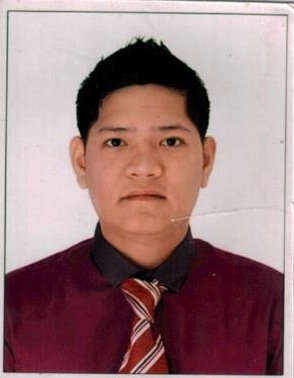 RAYMOND.359795@2freemail.com QUALIFICATIONS:Has a good leadership skill, fast learner, willing to learn new opportunities for advancement, goal-oriented, outgoing with positive attitude, has a strong sense of responsibility and self-motivated.With strong organizational skills, creativity, flexibility, very keen to detailsand has efficient working habits.WORK EXPERIENCE:Position:	Sales Representative/ I.T Technician	Wardat Al Mizhar Computers	August 2011 to presentJob Description:Presents, promotes and sells computers, tablets, other related products or services to existing and prospective customers.Sets up individual or company workstations with computers and necessary devicesChecking computer hardware (HDD, mouses, keyboards, etc) to ensure functionalityInstalls and configures appropriate software and functions according to specificationsProvides orientation and guidance to users on how to operate new software and computer equipmentPerform troubleshooting to diagnose and resolve problems (repair or replace parts, debugging, etc.)Identify computer or network equipment shortages and place ordersPosition:I.T. RepresentativeColegio de San Augustin Binan, LagunaOctober 2010 to January 2011Job Description:Point contact to school IT mattersHelps school teachers, students and clients over technical issues.Assists in handling IT technical cases in relation to school unit.Authorizes and allocates usernames for school unit staffOperational duty for creating accounts on particular systems for school unit staff and non-taught course studentsPosition:Marketing / Sales / Junior Technical OfficerNcomputing Philippines Inc. Ortigas, Pasig CityMarch 2009 – January 2011Job Description:Product marketing through telecommunications to encourage client’s growth by choosing software solutions to address organizational needs.Setting out and demonstrating product proposals to prospective clients.Provides an appropriate technical service for the benefit of clients and colleagues.Responsible for maintaining good relations with existing clients.Solves and troubleshoot problems related to computers.Planning, designing and implementing computer network.Installs software and connecting various computers in the networks to transmit data.Troubleshoot and diagnose hardware problems, computer repairs and desktops at different establishments.Network cabling infrastructureEDUCATIONAL BACKGROUND				School/ University			   Inclusive DatesTertiary Level:		Bachelor of Science in		2004- 2006					Business AdministrationPSBA CollegeCubao, PhilippinesSecondary Level:		Roosevelt College			  1999- 2003				Cainta, Cainta Rizal			PERSONAL INFORMATION:Age			:	31 years oldDate of Birth		:	November 18, 1985Place of Birth		: 	Marikina CityCivil Status		: 	MarriedCitizenship		: 	FilipinoHeight			:	5’10”Religion		: 	Christian